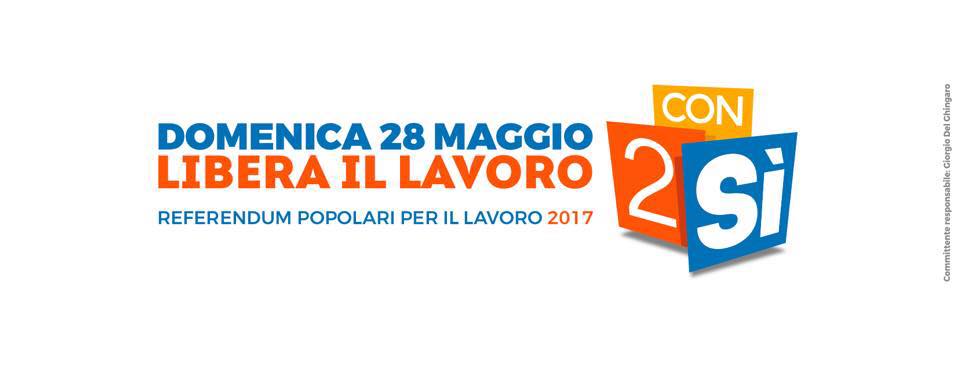 CALENDARIO DELLE INIZIATIVE IN PUGLIAProvincia di Barigiovedì 9 marzo, ore 09:00: volantinaggio presso il mercato di via Turati, Bari, nei pressi dell’ex hotel Ambasciatori;lunedì 13 marzo, ore 09:00: volantinaggio presso il mercato di via Tommaso Fiore, Bari (ex mercato di via Napoli), nei pressi del tribunale e del nuovo ponte;martedì 14 marzo, ore 09:00: volantinaggio presso il mercato di viale Leonardo del Turco, a Palese;mercoledì 15 marzo, ore 09:00: volantinaggio presso il mercato coperto di corso Mazzini, Bari;giovedì 16 marzo, ore 09:00: volantinaggio presso il mercato coperto di via Nicolai, Bari (ex manifattura tabacchi);venerdì 17 marzo, ore 09:00: volantinaggio presso il mercato di via di Cristo, Modugno, zona piscina dei preti;sabato 18 e domenica 19 marzo: volantinaggi in occasione di eventi sportivi.  Stiamo definendo dove sia più utile realizzarli e provvederemo a comunicarvelo quanto prima;martedì 21 marzo, ore 09:00: presidio e volantinaggio presso piazza Cesare Battisti, Bari. Contestualmente, con la partecipazione di un/una esponente della Segreteria Confederale Nazionale, la Segreteria Confederale di Bari incontrerà il Prefetto di Bari per sollecitare l’individuazione della data di voto per i referendum;giovedì 23 marzo: volantinaggio presso le scuole superiori di Bari.  Comunicheremo quanto prima le scuole interessate e gli orari dei volantinaggi;domenica 26 marzo: volantinaggio presso le chiese dei comuni dell’area metropolitana di Bari;lunedì 27 marzo, ore 15:00: iniziativa presso l’università degli studi di Bari. I dettagli di questo appuntamento verranno comunicati in seguito;mercoledì 29 marzo, ore 09:30: INIZIATIVA DELLA CGIL BARI PRESSO IL TEATRO ABELIANO (Bari) CON LA PARTECIPAZIONE DEL SEGRETARIO GENERALE DELLA CGIL SUSANNA CAMUSSO;giovedì 30 marzo, ore 09:00: volantinaggio presso il mercato di via Achille Salvucci, Molfetta;venerdì 31 marzo, ore 18:00: iniziativa referendaria a Castellana Grotte (dettagli in via di definizione);sabato 1 e domenica 2 aprile: volantinaggi nei pressi di cinema e teatri.  Stiamo definendo dove sia più utile realizzarli e provvederemo a comunicarvelo quanto prima;domenica 9 aprile: volantinaggio presso le chiese dei comuni dell’area metropolitana di Bari;mercoledì 12 e giovedì 13 aprile: volantinaggio presso le scuole superiori e le università.  Comunicheremo quanto prima le scuole interessate e gli orari dei volantinaggi;sabato 15 aprile: volantinaggi nei pressi dei centri commerciali. Comunicheremo quanto prima i siti interessati e gli orari dei volantinaggi;domenica 16 aprile: volantinaggio presso le chiese dei comuni dell’area metropolitana di Bari;domenica 30 aprile, ore 20:00: PREMIO MAGGIO 2017, presso l’Arena della pace del quartiere Japigia, Bari.Provincia di Brindisi15 MARZO 2017GIORNATA DI MOBILITAZIONE ORE 03.00	Francavilla Fontana: volantinaggio presso i pullman che trasportano le lavoratrici agricole nei campi  del  Metapontino  e del Barese.ORE 06.00	Brindisi: assemblea con i lavoratori, presso le aziende della zona industriale, prima dell’inizio del turno di lavoro.ORE 10.00	Mesagne – Oria – San Pancrazio Salentino: volantinaggio in occasione del mercato rionale.ORE 12.30	Brindisi: assemblea presso il Comune con i lavoratori del Pubblico Impiego.ORE 13.30	Brindisi: assemblea con i lavoratori dell’azienda Agricola BADESSA (Provinciale Brindisi-San Vito dei Normanni) davanti ai cancelli all’uscita del turno di lavoro.ORE 15.00 	Brindisi: assemblea con i lavoratori di JINDAL (Strada per Pandi 1- zona industriale).ORE 17.00	Cellino San Marco: volantinaggio porta a porta.ORE 19.00	Brindisi Aeroporto: assemblea con i lavoratori dei trasporti, del commercio e della vigilanza.Partecipe Roberto Ghiselli della Segreteria Nazionale CGILProvincia di Barletta-Andria-Trani27 febbraioAndria - Camera del Lavoro  - ore 17,306 marzoBarletta - Camera del Lavoro – ore 183 marzoBisceglie - Camera del Lavoro – ore 186 marzoCanosa di Puglia - Camera del Lavoro – ore 187 marzoMargherita di Savoia - Camera del Lavoro – ore 188 marzoSan Ferdinando di Puglia - Camera del Lavoro – ore 189 marzoMinervino Murge - Camera del Lavoro – ore 1810 marzoTrinitapoli - Camera del Lavoro – ore 1813 marzoTrani - Camera del Lavoro – ore 1815 marzoSpinazzola - Camera del Lavoro – ore 18Provincia di Foggiasabato 10 marzo, ore 09:00: lancio campagna referendaria presso Sala Rosa Palazzetto dell’Artegiovedì 23 marzo 2017:CAMPER REFERENDUMore 09:00	San Severo, mercato settimanale - volantinaggio -;ore 18:00	Apricena, Piazza Federico II - volantinaggio -.venerdì 24 marzo 2017:CAMPER REFERENDUMore 09:00	Foggia, mercato settimanale - volantinaggio -;ore 13:00	SOFIM Zona Industriale - volantinaggio -:ore 18:30	Foggia, isola pedonale - volantinaggio -.sabato 25 marzo 2017:CAMPER REFERENDUMore 09:00	Orta Nova, Stornara, Stornarella, Carapelle, Ordona - volantinaggio -;ore 19:00	Cerignola, Corso Roma - volantinaggio -.domenica 26 marzo 2017:CAMPER REFERENDUMore 09:00	San Giovanni Rotondo, Piazza dei Martiri  e Corso Umberto I - volantinaggio -;ore 19:00	Manfredonia, Corso Manfredi - volantinaggio -.martedì 28 marzo 2017:dalle ore 09:00 alle ore 13:00 Foggia, Quartiere CEP - Porta a porta -Provincia di Lecce22 febbraio – Lecce, attivo Provinciale con i componenti dell’Assemblea Generale della Camera del Lavoro, le Segreterie delle Categorie, i Responsabili dei servizi e i referenti delle Camere del lavoro locali 14 marzo – Assemblea pubblica presso il Comune di Cursi22 marzo – giornata con gli studenti di Link27 marzo – Assemblea pubblica presso il Comune di Poggiardo16 marzo - mobilitazione straordinariaOre 9-12: volantinaggio presso Ospedale Panico di TricaseOre 9-12: volantinaggio presso mercato settimanale di RuffanoAssemblea presso Call&Call di Casarano16-20: presidio in piazza Sant’Oronzo a LecceProvincia di Taranto10 MARZO 2017GIORNATA DI MOBILITAZIONE Taranto, volantinaggio quartiere Italia-Montegranaro, dalle ore 16.30Martina Franca, volantinaggio quartiere Carmine, dalle ore 16.30Massafra, volantinaggio quartiere Sanguedolce, dalle ore 16.30Grottaglie, volantinaggio zona 167 bis, dalle ore 16.30Manduria, volantinaggio viale Aldo Moro zona 167, dalle 16.30Laterza, volantinaggio via Roma zona centro, dalle ore 10Mottola, volantinaggio quartiere San Pietro, dalle ore 16San Giorgio Ionico, volantinaggio case popolari via Zingaropoli, dalle ore 17Grottaglie, volantinaggio ingresso fabbrica Leonardo, dalle 13 alle 14Taranto, volantinaggio presso sede Teleperformance, dalle 7.30Massafra, volantinaggio stabilimento Heineken, dalle ore 6